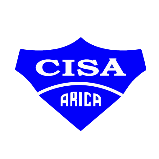 Autorización Vacunación Escolar 2022Estimados padres y apoderados se indica que durante los días lunes 26, martes 27 y miércoles 28 de septiembre se llevará a cabo la vacunación escolar en nuestro colegio durante la jornada escolar, por lo que usted deberá marcar con una X si acepta o rechaza que la estudiante sea vacunada:Yo________________________________________________Run___________________ apoderado de ______________________________________Run___________________Autorizo__________   No autorizo______________Firma_____________________________________Autorización Vacunación Escolar 2022Estimados padres y apoderados se indica que durante los días lunes 26, martes 27 y miércoles 28 de septiembre se llevará a cabo la vacunación escolar en nuestro colegio durante la jornada escolar, por lo que usted deberá marcar con una X si acepta o rechaza que la estudiante sea vacunada:Yo________________________________________________Run___________________ apoderado de ______________________________________Run___________________         Autorizo__________   No autorizo______________         Firma_____________________________________